 Plean don tseachtain do Ranganna 3 & 4       13/05/2020 - 19/05/2020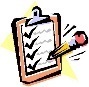           Dialann ‘Well-Being’            https://www.otb.ie/wp-content/uploads/2020/04/At-Home-with-Weaving-Well-being-A-Mental-Health-Journal-for-Kids.pdfKind Mind lch 8Kind Mind selfie lch 9Gníomhaíochtaí Cruthaitheacha agus taitneamhacha/Creative and Fun activities to do.Oideas nua/New Recipe:  Roghnaigh ceann amháin de na ceardlanna thíos. Déan cinnte go bhfuil na comhábhair cearta agat roimhré agus bíodh duine fásta sa chistin leat. Pick one of the cooking workshops and follow the recipe. Make sure, in advance, that you have all the ingredients and that a grown helps you.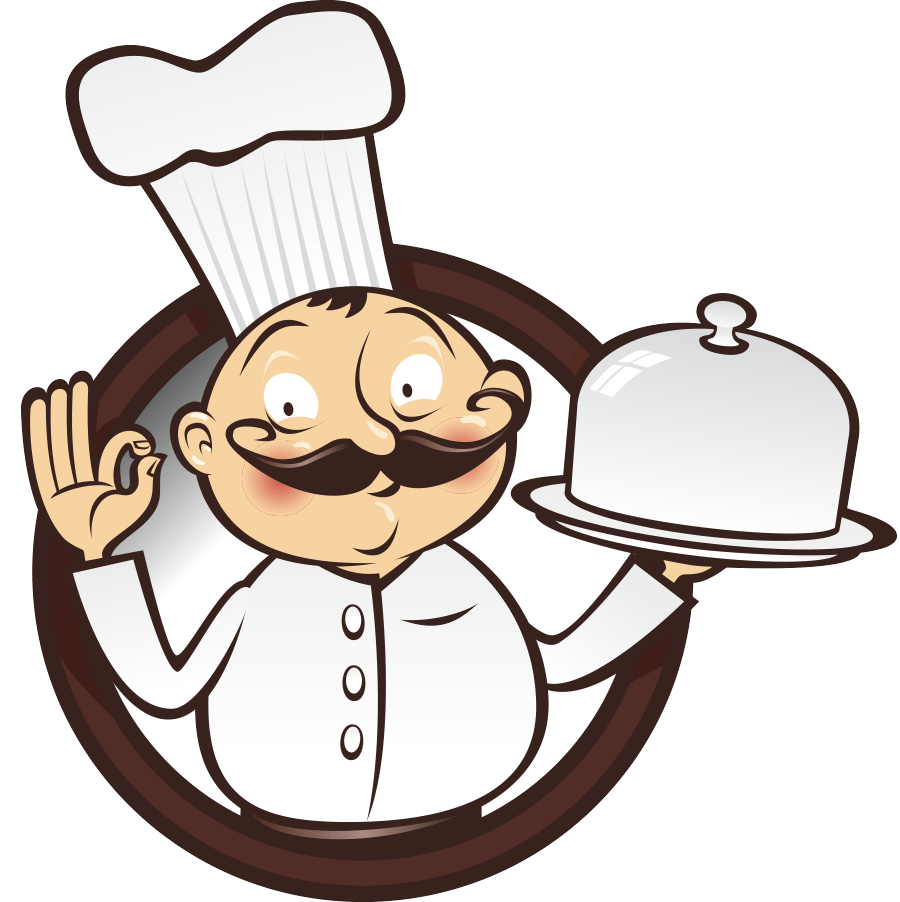 https://www.rte.ie/player/series/ár-mbia-ár-slí/SI0000006050?epguid=IP000065251Bruschetta Trátaí/Tomato Bruschetta (1)Cácaí Sí/Fairy Cakes (4)Aclaíocht/ Exercise and skills                                                                                         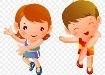 - Gníomhaíocht (A) ag caitheamh https://vimeo.com/402213090- Gníomhaíocht B Ag caitheamh https://vimeo.com/402233503- Gníomhaíocht C Ag caitheamh https://vimeo.com/403344817Activity Pack: https://www.scoilnet.ie/fileadmin/user_upload/Throwing_HomeActivityPack_links.pdfTeicnící Chun Do Scíth a Ligean/Ways to Relax. 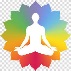 Mindful Nation Ireland rté jr: Sos https://www.facebook.com/553027736/posts/10157317655607737/?d=n Weaving Well-Being Guided MeditationTéigh go dtí ’Weaving Well-Being Homepage- Outside the Box Learning Resources’ agus ansin téigh síos go dtí ‘Mindfulness script and Guided Meditations’.Lesson 1  In and Out    Lesson 2 Body scan on the Floor